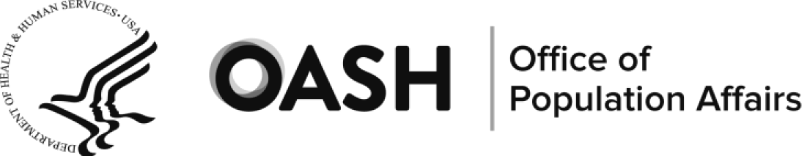 Healthy Relationship Program Evaluation ToolkitInstrument 3: Example Youth Program Engagement Exit TicketExit tickets that gather self-reports from youth are common in classrooms and can support program monitoring and improvement. This exit ticket focuses on youth engagement in the program, specifically whether they enjoyed, understood, paid attention to, and found personal relevance in the lesson. Each ticket should take youth no longer than two minutes to complete.Date: Site or School Name: Class period/block: Facilitator: Lesson/Session #: **Youth ID #: [pre-filled]**Note: Once you remove the cover sheet, your name will not be connected with your response. Your teacher or facilitator will not be able to see your answers to these questions.For each of the following, please answer based on your experience with today’s lesson.**INCLUDE THESE FIELDS IF YOU WOULD LIKE TO ASSIGN STUDY IDS AND MASK STUDENT NAMESBlank cellNot at allSlightlySomewhatMostlyA great deal1. I enjoyed the lesson 1 2 3 4 5 2. The lesson really made me think 1 2 3 4 5 3. I tried hard during the lesson 1 2 3 4 5 4. I paid attention during the lesson 1 2 3 4 5 5. Today’s lesson is going to help me deal with important issues in my life in the next few years.1 2 3 4 5 